ЧЕРКАСЬКА ОБЛАСНА РАДАГОЛОВАР О З П О Р Я Д Ж Е Н Н Я26.07.2022                                                                                       № 185-рПро нагородження Почесноюграмотою Черкаської обласної радиВідповідно до статті 55 Закону України «Про місцеве самоврядування
в Україні», рішення обласної ради від 25.03.2016 № 4-32/VІІ «Про Почесну грамоту Черкаської обласної ради» (зі змінами):1. Нагородити Почесною грамотою Черкаської обласної ради:за сумлінне і бездоганне служіння українському народу, досягнення високих результатів у службовій діяльності та з нагоди Дня Української Державності:2. Контроль за виконанням розпорядження покласти на заступника керуючого справами, начальника загального відділу виконавчого апарату обласної ради ГОРНУ Н.В. і управління юридичного забезпечення та роботи з персоналом виконавчого апарату обласної ради.Голова		А. ПІДГОРНИЙЛИХОГРАЯСергія Андрійовича –сержанта служби цивільного захисту, командира відділення – водія 16 державної пожежно – рятувальної частини 3 державного пожежно – рятувального загону Головного управління ДСНС України у Черкаській області;ДАННИКАМиколу Олександровича–старшого сержанта служби цивільного захисту, водія 23 державної пожежно –рятувальної частини 2 державного пожежно – рятувального загону Головного управління ДСНС України 
у Черкаській області;КОРНІЄНКАРомана Івановича–сержанта служби цивільного захисту, старшого водія 6 державного пожежно –рятувального посту 6 державного пожежно – рятувального загону Головного управління ДСНС України 
у Черкаській області;КОРОПАВолодимира Володимировича–прапорщика служби цивільного захисту, водія–рятувальника рятувального відділення групи рятувальних робіт аварійно-рятувальної частини Аварійно-рятувального загону спеціального призначення Головного управління ДСНС України у Черкаській області;  ХОЛЯВКУВячеслава Вячеславовича–молодшого сержанта служби цивільного захисту, пожежного – рятувальника 
17 державної пожежно – рятувальної частини 4 державного пожежно –рятувального загону Головного управління ДСНС України у Черкаській області.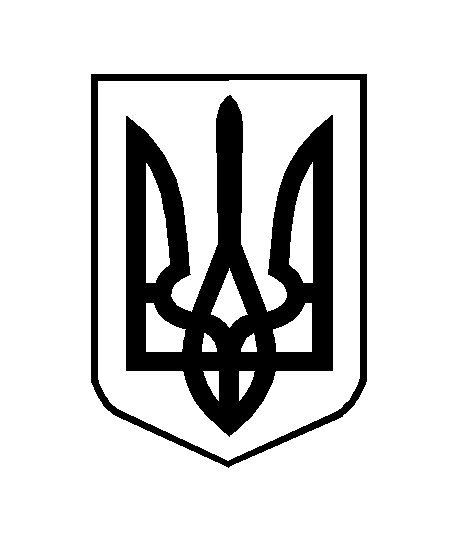 